United KingdomUnited KingdomUnited KingdomMarch 2023March 2023March 2023March 2023MondayTuesdayWednesdayThursdayFridaySaturdaySunday12345678910111213141516171819Mother’s Day202122232425262728293031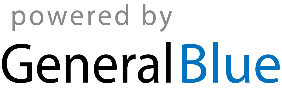 